今年度は、４月スタートから休校になり、様々な行事もなくなってしまい、これまでの生活とは全く違う、新しい生活様式で過ごさなければならなくなり、みなさんにとって大変な１年だったと思います。大変だったこの１年間を振り返ってみて、あなたの心と体の健康はどうだったでしょうか？今年度の自分を振り返って、４月からさらに心も体も成長できるようにしましょう。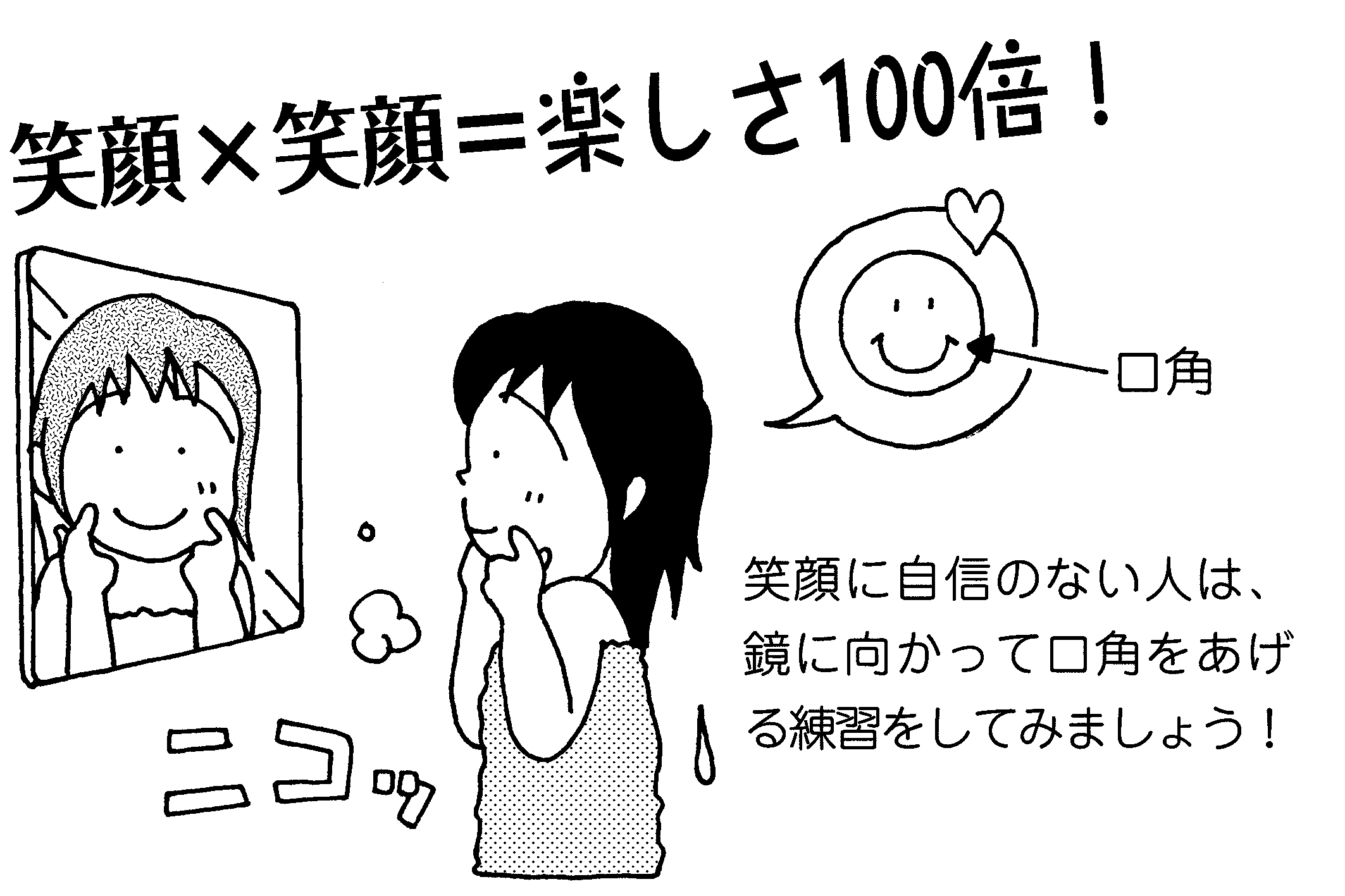 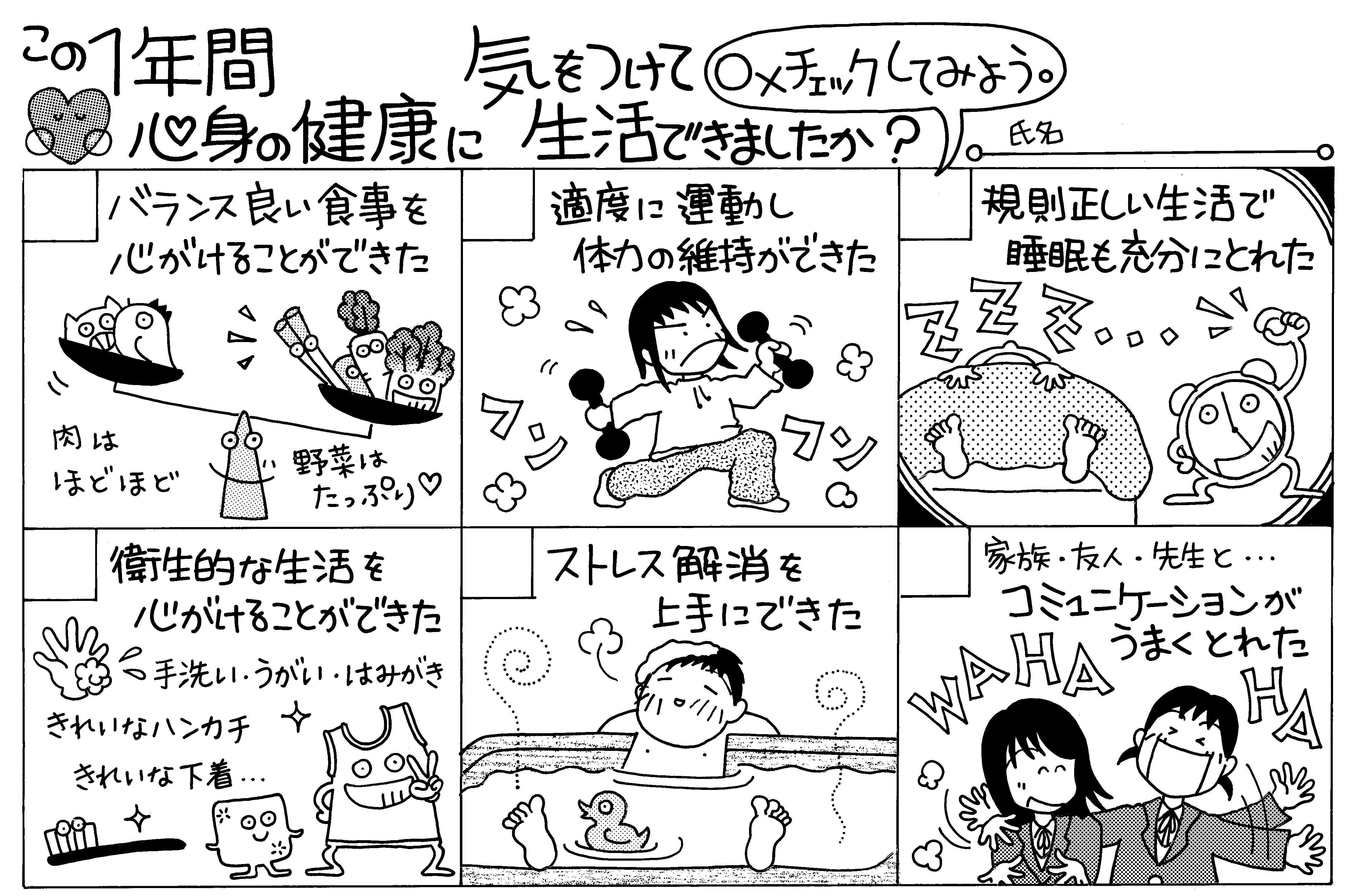 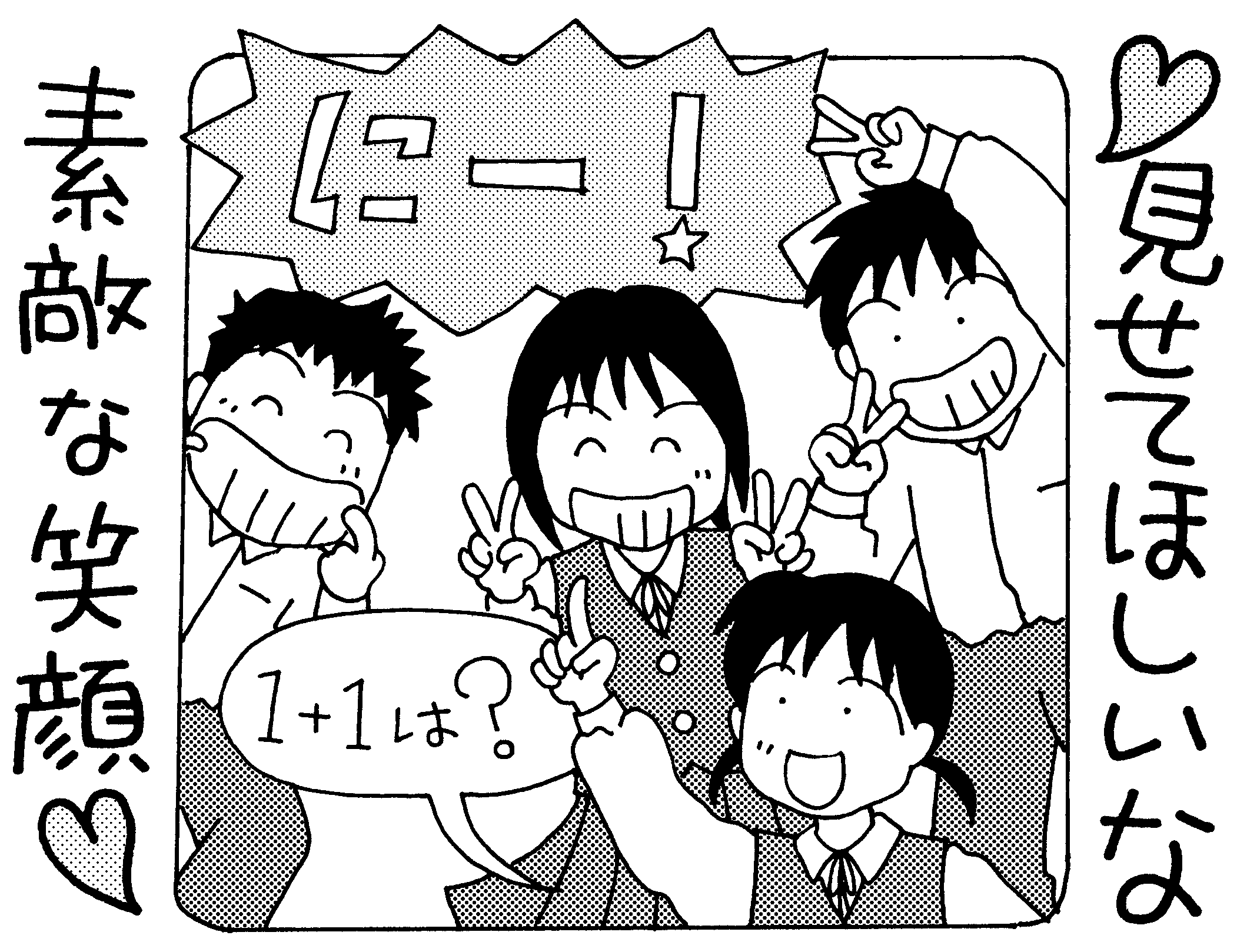 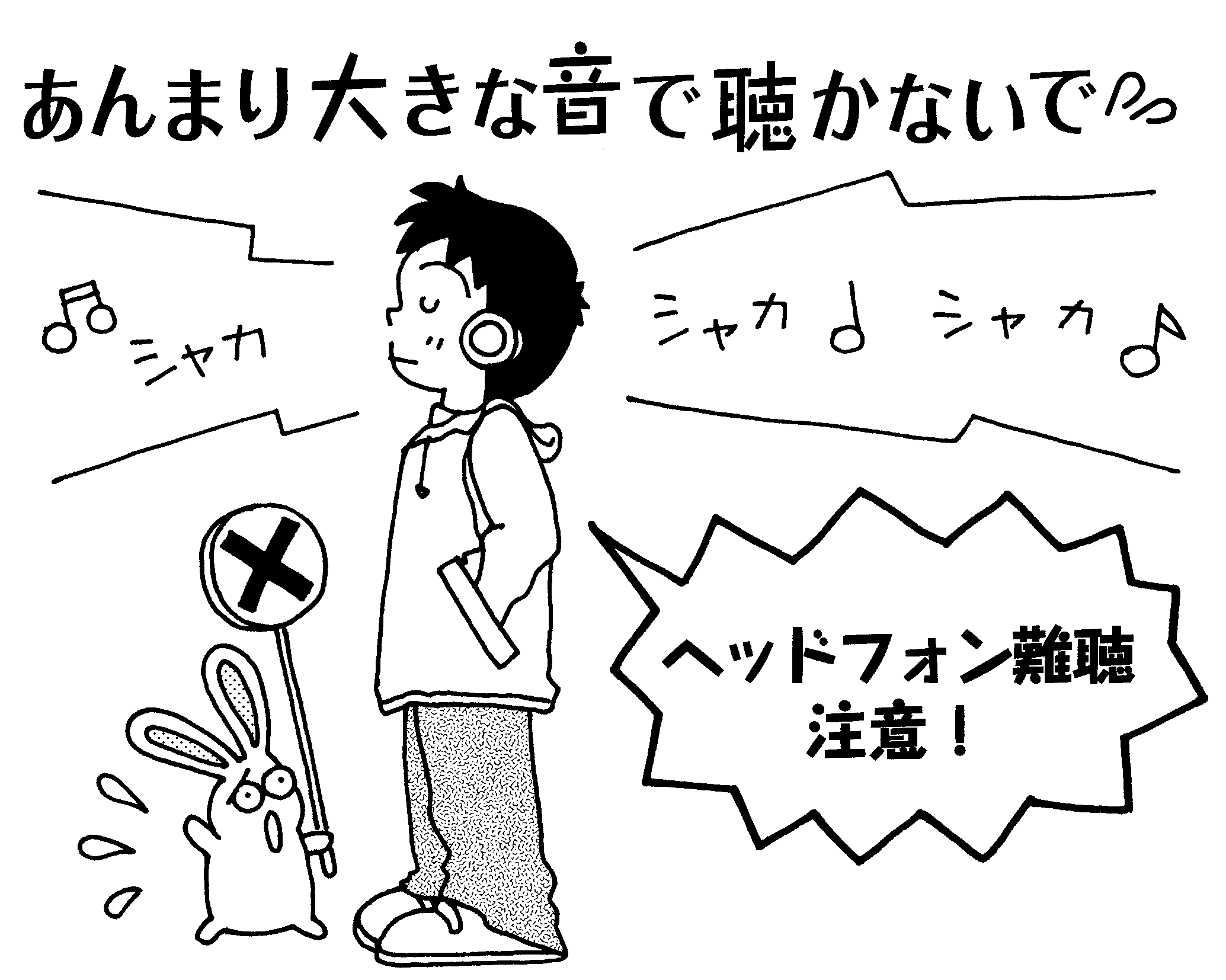 今年度は、新型コロナウイルス感染症感染予防対策のために、これまでとは違う生活様式で過ごすことになりましたが、みなさん一人ひとりがしっかり取り組んでくれたと思います。朝の検温・健康観察、マスクの準備、早退時のお迎え等、保護者の皆様、ご協力ありがとうございました。今後もご協力よろしくお願いします。春休み中も、毎日健康観察を行い、健康観察表に記入してください。健康観察表は４月７日（水）始業式に全員提出してもらいます。学校でも家庭でも、これまでの感染予防対策をしっかり続けていきましょう。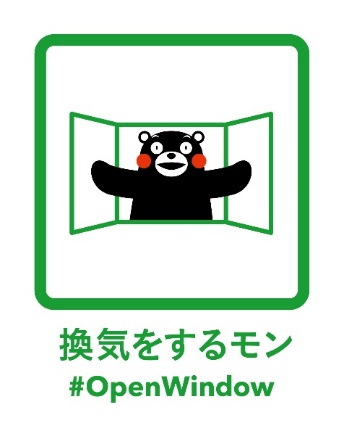 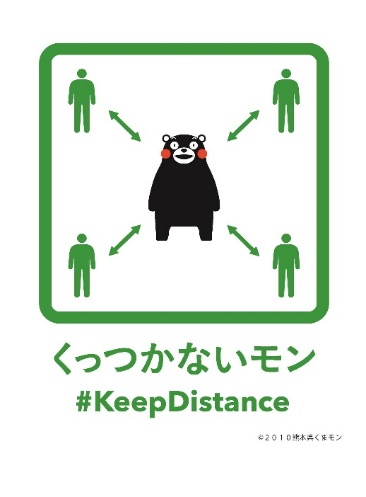 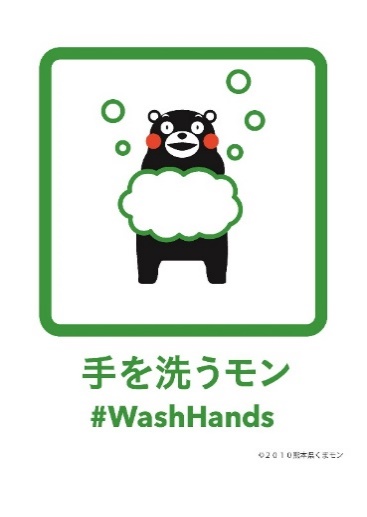 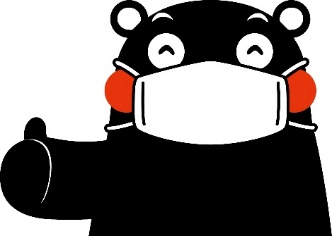 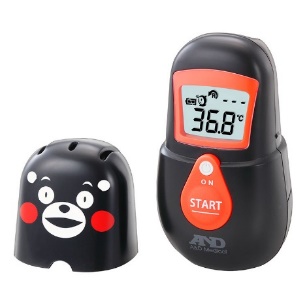 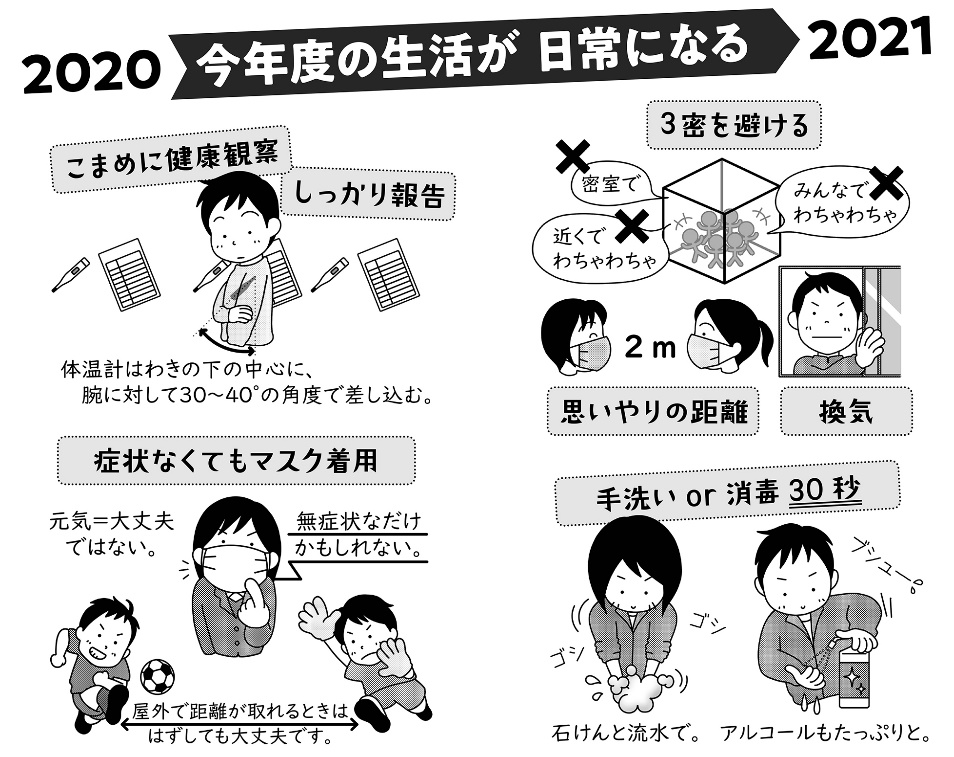 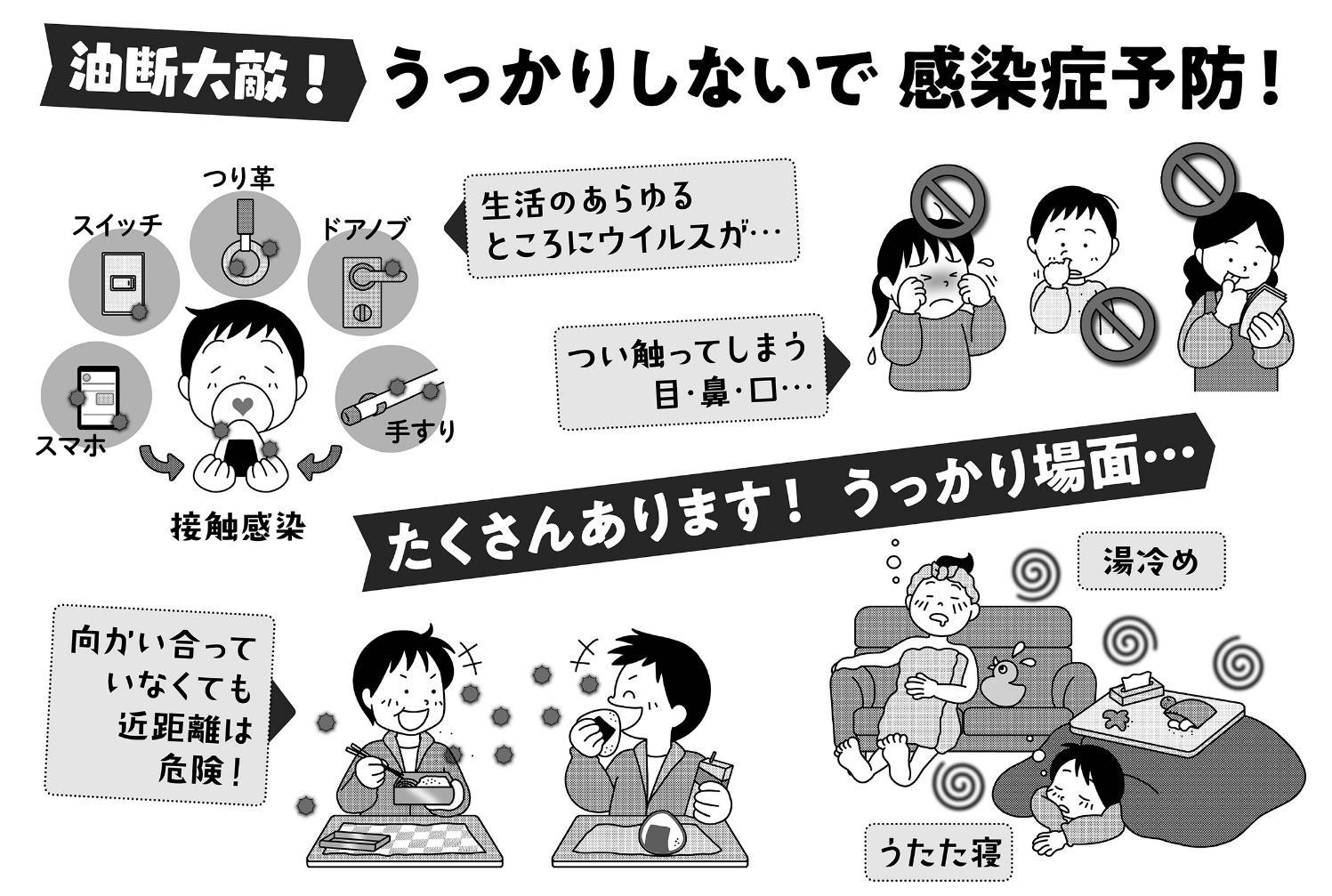 